Дистанционное обучение. Группа СОГ-3. Тренер-преподаватель  Клинченкова М.В.26.03.2020Бег на месте 2-3 мин.Прыжковые упражнения- Руки на поясе, подскоки на одной ноге со сменой ног.-Руки на поясе, прыжки на обеих ногах по треугольнику или квадрату.-Прыжки в сторону с одной ноги на другую, прыжки на месте через начерченные на полу линии.-Выпрыгивание из приседа (полуприседа) вверх.- Выпрыгивание из приседа (полуприседа) вперед.-Руки на поясе, прыжки на обеих ногах с поворотом на 180° (360°).-Прыжки на одной ноге с продвижением вперед.-Прыжки на одной ноге вправо-влево.-Прыжки на обеих ногах, подтягивая колени к груди («кенгуру»).Упражнения для разминки мышц рук.- Стоя в основной стойке — руки вперед, в стороны, вверх.-Руки к плечам — круговые вращения руками.-Круговые вращения прямыми руками — 4 раза вперед, 4 раза назад, постепенно увеличивая амплитуду.-Круговые вращения предплечьем внутрь и наружу из положения руки в стороны.--Круговые вращения кистями, сжатыми в кулак, в одну и другую сторону, обеими кистями одновременно и попеременно из положения руки в стороны или вперед.-Сжимание и разжимание кистей в кулак из положения руки вперед.- Стойка ноги врозь, рывки согнутыми в локтях руками перед грудью с поворотом туловища.-Сцепить кисти «в замок» — разминание.- Упор лежа — отжимание  от пола.Упражнения для разминки мышц туловища.-Ноги на ширине плеч — наклоны, доставая руками пол.-Ноги шире плеч — наклоны, доставая пол локтями.- Ноги на ширине плеч, наклонившись, руки в стороны — повороты туловища, доставая руками носки ног.-Ноги на ширине плеч, руки на поясе — круговые движения тазом.- Наклон назад прогнувшись, доставая руками пятки.-Наклон назад прогнувшись, доставая поочередно правой рукой левую пятку и наоборот.-Ноги на ширине плеч, руки на поясе — три пружинистых наклона в одну и в другую сторону.-Ноги на ширине плеч, одна рука вверху, другая внизу — на каждый счет наклоны в стороны с захлестывающим движением руками за спину.-Лежа на животе, руки за головой — прогибание назад.-Упор сзади — разгибать и сгибать руки, прогибая туловище.-Лежа на спине, руки в стороны — поднимать прямые ноги вверх и опускать поочередно в левую и правую сторону.---Ноги на ширине плеч, стоя спиной в 30—50 см от стола — не отрывая ног от пола, доставать рукой дальний угол стола.Упражнения для разминки мышц ног.-Приседания с выносом рук вперед, пятки от пола не отрывать.- Руки на поясе — выпад правой ногой, три пружинистых покачивания. То же, выпад левой ногой.-То же, но смена ног прыжком.-То же, но выпад ногой в сторону.- Руки выставлены вперед — поочередные махи ногами вперед, доставая носками руки.- Руки в стороны — поочередные махи ногами в стороны, доставая носками руки.-Упор присев, правая нога в сторону — не отрывая рук от пола, прыжком смена ног.-Прыжком смена положения — упор присев, упор лежа.-Чуть согнуть ноги в коленях, руки положить на колени — круговые вращения в коленных суставах.- Руки на поясе, нога на носке — круговые вращения в голеностопном суставе.-Отступив на 60—80 см от стены и упираясь руками в нее — поднимание на носках.Имитационные упражнения:-  Имитация передачи мяча двумя руками сверху на месте и после перемещения-  Имитация передачи мяча двумя руками снизу на месте и после перемещения-  Имитация атакующего удара на месте - то же, но 3 хлопка над собой за один прыжок- то же, но один хлопок за спиной при напрыгивании на две ноги и один хлопок над головой во время прыжка.Комплекс  упражнений с мячом:- Обхватить мяч (имитация положения кистей на мяче).
- Поднять мяч с пола, сохраняя положение кистей на мяче.
- Выполнить низкий дриблинг мяча в пол (10–20 см) двумя руками на месте.- подбросить вверх – поймать в стойке сверху, подбросить - поймать в стойке снизу- то же, но поймать на одну руку- Жонглирование  мяча с руки на руку сидя на полу и лежа на спине - то же, но передача двумя руками сверху. -из и.п. стоя, перейти в и.п.  лежа, выполняя передачу двумя руками сверхуРасстановка игроков в волейболе  при приеме подачи. Пасующий  находиться в первой линии. Остальные игроки стоят полукругом.ПравилаПри этом не должны нарушаться правила1) Игроки задней линии, стоящие в номерах 1, 5, 6, не должны заходить за игроков передней линии: 4,3,2;2) Игроки не могут менять горизонтальный порядок своих линий, то есть заходить друг за друга по горизонтали.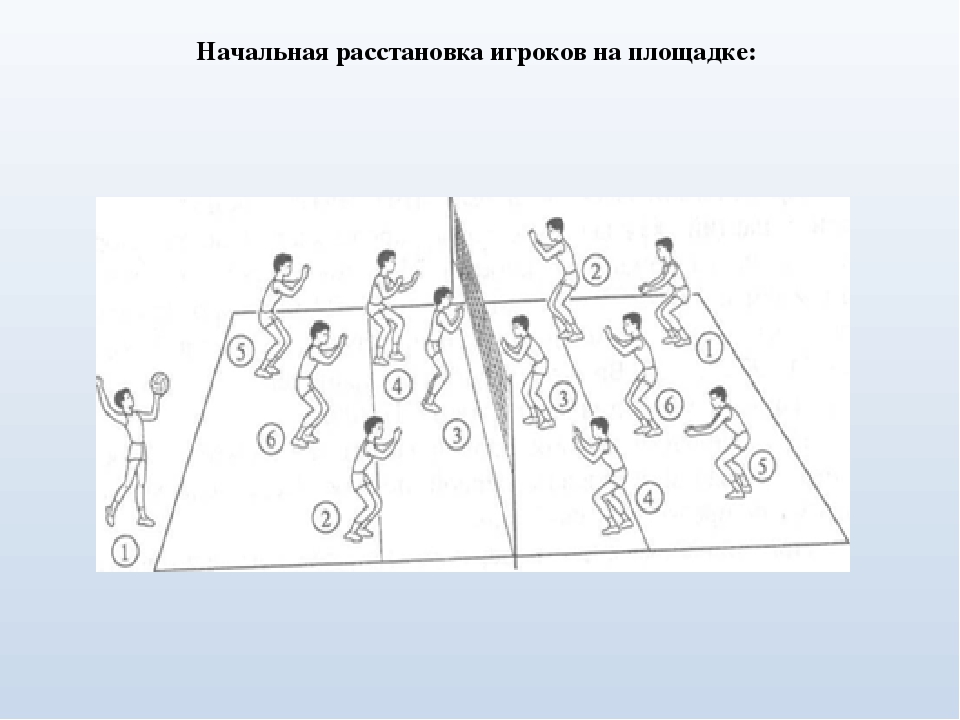 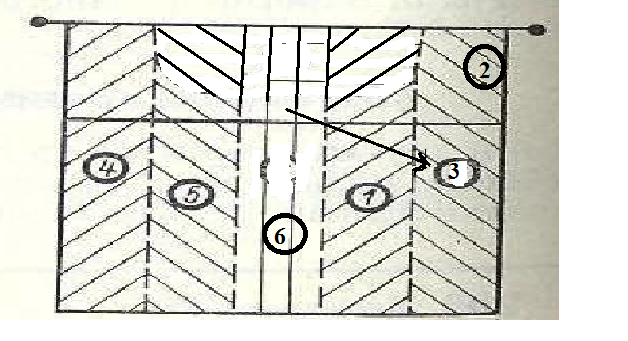 Просмотр видео урокаУпражнение для тренировки нападающего удара в волейболеhttp://pculture.ru/sekcii/volejbol/video-uroki/uprazhnenie-dlya-trenirovki-napadayushhego-udara-v-volejbole/http://pculture.ru/sekcii/volejbol/video-uroki/pervye-shagi-v-obuchenii-napadayushhemu-udaru/http://pculture.ru/sekcii/volejbol/video-uroki/trenirovka-razbega-na-napadenie-v-3-shaga/